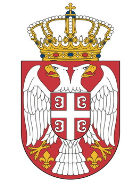 ОБАВЕШТЕЊЕ О НАЈПОВОЉНИЈЕМ ПОНУЂАЧУУ ПОСТУПКУ ИЗУЗЕТЕ НАБАВКЕПодаци о наручиоцу:Република Србија – Министарство пољопривреде, шумарства и водопривреде – УПРАВА ЗА ШУМЕ, Омладинских бригада 1, Нови Београд.Матични број: 17855140, ПИБ: 108508191Интернет страница: www.upravazasume.gov.rs.Предмет набавке: набавка обнове права коришћења лиценциОснов за изузеће: Чл.27.ст.1. тач.1) Закона о јавним набавкама („Службени гласник РС“ број 91/19)Број поднетих понуда: 2.Основни подаци о добављачу: Preduzeće za proizvodnju i inženjering DA FRATELLO doo, Учитељска 13, Београд, sdelic@fratello.rs, ПИБ: 101726398, МБ: 17137336, контакт особа Слободан ДелићЦене и услови прихваћене понуде: Број понуде понуђача: 047/2021 од дана 16.07.2021. годинеУкупна цена: 723.600,00 динара без ПДВ-а.Рок плаћања је 45 дана од дана службеног пријема рачуна.Република СрбијаМИНИСТАРСТВО ПОЉОПРИВРЕДЕ,ШУМАРСТВА И ВОДОПРИВРЕДЕУправа за шумеБрој: 404-02-346/4/2021-10Датум: 21.01.2021. годинеБ е о г р а д